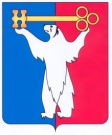 АДМИНИСТРАЦИЯ ГОРОДА НОРИЛЬСКАКРАСНОЯРСКОГО КРАЯПОСТАНОВЛЕНИЕ15.11.2021				        г. Норильск 				            № 539О внесении изменений в постановление Администрации города Норильска от 18.01.2012 № 14В целях реализации муниципальной программы «Приглашение специалистов, обладающих специальностями, являющимися дефицитными для муниципальных и иных учреждений муниципального образования город Норильск», утвержденную постановлением Администрации города Норильска от 30.11.2016 № 573, в соответствии с решением Норильского городского Совета депутатов от 21.09.2010 № 28-676 «Об установлении дополнительных мер социальной поддержки и социальной помощи для отдельных категорий граждан, предоставляемых за счет средств бюджета муниципального образования город Норильск», ПОСТАНОВЛЯЮ:1. Внести в постановление Администрации города Норильска от 18.01.2019 № 14 «Об обеспечении приглашения муниципальными и иными учреждениями муниципального образования город Норильск специалистов, обладающих специальностями, являющимися дефицитными для этих учреждений» (далее - Постановление) следующее изменение:1.1. преамбулу Постановления изложить в следующей редакции:«В целях урегулирования вопросов обеспечения приглашения муниципальными учреждениями муниципального образования город Норильск, краевыми государственными учреждениями здравоохранения, расположенными на территории муниципального образования город Норильск, федеральными государственными образовательными учреждениями высшего образования, местом нахождения которых является муниципальное образование город Норильск, а также краевыми государственными бюджетными профессиональными образовательными учреждениями, осуществляющими реализацию образовательных программ среднего профессионального образования в области «Инженерное дело, технологии и технические науки», местом нахождения которых является муниципальное образование город Норильск, специалистов, обладающих специальностями, являющимися дефицитными для этих учреждений, в целях реализации муниципальной Программы «Приглашение специалистов, обладающих специальностями, являющимися дефицитными для муниципальных и иных учреждений муниципального образования город Норильск» на соответствующий финансовый год, в соответствии со статьями 5, 67 Трудового кодекса Российской Федерации».2. Внести в Положение о процедуре приглашения муниципальными и иными учреждениями муниципального образования город Норильск на работу специалистов, обладающих специальностями, являющимися дефицитными для этих учреждений, утвержденное Постановлением (далее - Положение), следующие изменения:2.1. пункт 1.1 Положения изложить в следующей редакции:«1.1. Настоящее Положение направлено на реализацию муниципальной программы «Приглашение специалистов, обладающих специальностями, являющимися дефицитными для муниципальных и иных учреждений муниципального образования город Норильск» на соответствующий финансовый год и определяет процедуру согласования решений руководителей муниципальных учреждений, краевых государственных учреждений здравоохранения, расположенных на территории муниципального образования город Норильск, федеральных государственных образовательных учреждений высшего образования, местом нахождения которых является муниципальное образование город Норильск, а также краевых государственных бюджетных профессиональных образовательных учреждений, осуществляющих реализацию образовательных программ среднего профессионального образования в области «Инженерное дело, технологии и технические науки», местом нахождения которых является муниципальное образование город Норильск, о намерении пригласить для работы в возглавляемые ими учреждения:»;2.2. абзац третий пункта 1.2 Положения изложить в следующей редакции:«- учреждение – муниципальное казенное, бюджетное или автономное учреждение, созданное (учрежденное) органами местного самоуправления муниципального образования город Норильск и осуществляющее деятельность на его территории, краевое государственное учреждение здравоохранения, расположенное на территории муниципального образования город Норильск, федеральное государственное образовательное учреждение высшего образования, местом нахождения которого является муниципальное образование город Норильск, а также краевое государственное бюджетное профессиональное образовательное учреждение, осуществляющее реализацию образовательных программ среднего профессионального образования в области «Инженерное дело, технологии и технические науки», местом нахождения которого является муниципальное образование город Норильск;»;2.3. пункт 1.2 Положения дополнить новым абзацем тринадцатым следующего содержания:«КГБПОУ - краевое государственное бюджетное профессиональное образовательное учреждение, осуществляющее реализацию образовательных программ среднего профессионального образования в области «Инженерное дело, технологии и технические науки», местом нахождения которого является муниципальное образование город Норильск;»;2.4. абзацы тринадцатый – четырнадцатый пункта 1.2 Положения считать абзацами четырнадцатым – пятнадцатым соответственно;2.5. пункт 2.1 Положения после слов «ФГОУ ВО» дополнить словами «, КГБПОУ»;2.6. дополнить пункт 2.2 Положения новым подпунктом «г» следующего содержания:«г) с директором КГБПОУ - в части определения соответствия специалиста квалификационным требованиям, необходимым согласно требованиям законодательства, иных нормативно – правовых актов, содержащих нормы трудового права, должностных (рабочих) инструкций для замещения соответствующей должности (профессии) (в отношении краевых государственных бюджетных профессиональных образовательных учреждений, осуществляющих реализацию образовательных программ среднего профессионального образования в области «Инженерное дело, технологии и технические науки»);»;2.7. подпункты «г» - «ж» пункта 2.2 Положения считать подпунктами «д» - «з» соответственно.3. Дополнить Перечень должностей (профессий), требующих наличия специальностей, являющихся дефицитными для муниципальных и иных учреждений муниципального образования город Норильск, утвержденный Постановлением, пунктами № 112-113 следующего содержания:«».4. Опубликовать настоящее постановление в газете «Заполярная правда» и разместить его на официальном сайте муниципального образования город Норильск.5. Настоящее постановление вступает в силу после его официального опубликования в газете «Заполярная правда» и распространяет свое действие на правоотношения, возникшие с 05.10.2021. Глава города Норильска			                                                        Д.В. Карасев112Преподаватель (для краевых государственных бюджетных профессиональных образовательных учреждений, осуществляющих реализацию образовательных программ среднего профессионального образования в области «Инженерное дело, технологии и технические науки»)113Мастер производственного обучения (для краевых государственных бюджетных профессиональных образовательных учреждений, осуществляющих реализацию образовательных программ среднего профессионального образования в области «Инженерное дело, технологии и технические науки»)